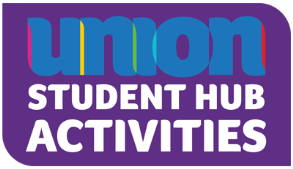 Please use this form if you are donating money to charity- this will ensure that we can pay the money out to the charities quickly. You MUST hand this in to Reception along with the cash you wish to pay in.If you are donating to multiple charities please fill out one of these for each charity. If you would like your cheque to be posted please add an extra £1 to your donations.BACS Details (2-5 working days)If the recipient has not provided you with their account details on their invoice please complete the details below.Name of Charity: - ____________________________________ Bank Name: ____________________________________________Sort Code: - __ __ - __ __ - __ __		Account Number: - __ __ __ __ __ __ __ __     Reference: - ________________________________________________________________________________________________Cheques 
Collect From Reception 
(Collect from 1pm next working day)                                                 				Yes / NoPosting the Cheque  Have attached a stamped addressed envelope for the SU to post the cheque straight away?		Yes / NoSU Finance can post cheque for £1 charge from your society account. Please provide address below:  Name of Charity: - _____________________________________Address in full: -______________________________________

 _________________________________________________________________________________________________________Postcode: -_______________________Office Use Only. Activities Use: 		Fundraising Event Notification				Staff Name: 		Checked MRA				       Staff Signature:		Checked Identity		                                       Date:________________________________________________________________________________
Finance Use:	Cheque No				               Received: 		N/L Code							Posted					               Signature:		Date:	___________________________________________________________________________________________________________DenominationsTotal Amount  £20£10£5£2£150p20p10p5p2p1pTotal Cash Paid in Total Cheques Paid in Total from Cash/ Cheques Details about the amount being paid inDetails about the amount being paid inStudent Group Paying In: Student Group Paying In: Signed by:Print Name:Date:Email Address Alias: Payment Reference (will include society name donating to charity name) Payment Reference (will include society name donating to charity name) Charity being donated to: Charity being donated to: Event money was being fundraised at: Event money was being fundraised at: Office use onlyTotal Money Received in bag Verified byName Date Nominal Code Received  (Office Use Only) 
Signed:       _________________________

Print Name: _________________________

Date:           _________________________NamePositionSignatureEmailTreasurer(From Society paying in )                                   @student.le.ac.ukRAG Representative                                   @student.le.ac.ukDetails of Donation please fill in this section with details on which charity you would like the money to be donated to. Amount in Pounds (£)                                                                                             Total:       £         :       